MARKING SCHEME443/2AGRICULTUREPaper 2(Theory)MARCH/APRIL 2020Time: 2   HoursARISE AND SHINE TRIAL 1 EXAMMARCH/APRIL-2020SECTION A [30 MARKS]Answer All The Questions in The Spaces Provided.Name four exotic beef cattle breeds most reared in Kenya.			[2 marks]Aberdeen AugusCharolaiseGallawayHerefordIf a sow was successfully served on 27th September 2019, state the date she is likely to have furrowed.								[1mark]Between 20 Jan -22Jan 2020(Any date within the range is accepted)Give two importance of docking in rams. 					[1 mark]For fat distribution over the bodyControl blowfly infestationRej.facilitate mating						(2x1/2=1mark)Mention four causes of stress in a flock of Birds 				(2 marks)Sudden change in routineDiseases and parasite infestationLack of food and waterStrangers and predators in the birds housePoor handlingOvercrowding of birdsClimatic changes(Any 4x1/2 = 2maks)Name two nutritional disease of cattle.     					[1 marks]Milk feverBloat2x ½ = 1mksState four methods of preserving fish.			 			[2 marks]FreezingSaltingSmokingSun-drying4 x ½ = 2mksState four disadvantages of free range system of poultry rearing. 		(2 marks)Require a lot of land which may not be availableEggs get lost in the runsDifficult to control breedingBirds can cause damage to cropsState four advantages of a Kenya top bar hive.				[2 marks]Easy to inspect the honeyEasy to handle during harvestingHoney and brood cannot be mixed when harvestingFast for the bees to attach honey combs onto the barClean honey can be harvested2 x ½ = 2mksName two diseases that affect female animals only. 				[1 mark]       (i). Mastitis (ii).Milk fever(iii).Trichomaniasis / vaginitis2 x ½ = 1mkName four tick borne diseases							[2 marks]East coast feverAnaplasmosis/gall sicknessRed waterHeart water4 x ½ = 2mksState four ways of vaccinating livestock.					[2 marks]Through injectionOrally/through the mouthInhalation/through noseThrough eyes in poultryThrough cloaca in poultry x ½ = 2mksName three notifiable livestock diseases in Kenya.  												[1 ½  marks]   AnthraxRinderpestNew castleFoot and mouth diseases3 x ½ = 1 ½ mksState four ways of identifying livestock.					[2 marks]BrandingEar notchingEar taggingTattooingNeck strap4x1/2 = 2mksList four safety precautions taken into consideration when working with farm tools.											[2 marks]Use the tool for the correct purposeHandle the tool properly when workingUse protective devices to avoid accidentsMaintain and service the tool regularlyKeep the tools away/safely when not in use4 x ½ =2mks15.  State three causes of piglet mortality.						[1 ½ mark]Overlaying by the motherPoor feedingAnaemiaWorm infestationChilling3 x ½ =1 ½ Give four characteristics of roughages feeds. 				(2 marks)BulkyLow energy/protein/nutrientsLow digestibilityContain high fibre contentThey are plant origin4 x ½ = 2mksGive four reasons why camels are suited to living in arid areas.		(2 marks)Can stay for a long period without waterCan withstand extreme temperatureAble to eat dry feedsFeet have large surface area that enable them to walk on sand without sinkingHas thick hide that insulate against radiant heatHas hump source of metabolic water4 x ½ =2mksName the parental breeds of the dorper.					(1 mark)Dorset HornBlackhead Persian2 x ½ = 1mkSECTION B   [20 MARKS]Answer all questions in this section in the spaces provided.A poultry framer has maize containing 8% DCP and Soya beans containing 43% DCP.  If the farmer wants to make 100kg of a feed, using the person’s method calculate the proportions in which the two ingredients would have to be mixed to make a feedstuff containing 15% DCP. (Show your working). 		(5 marks)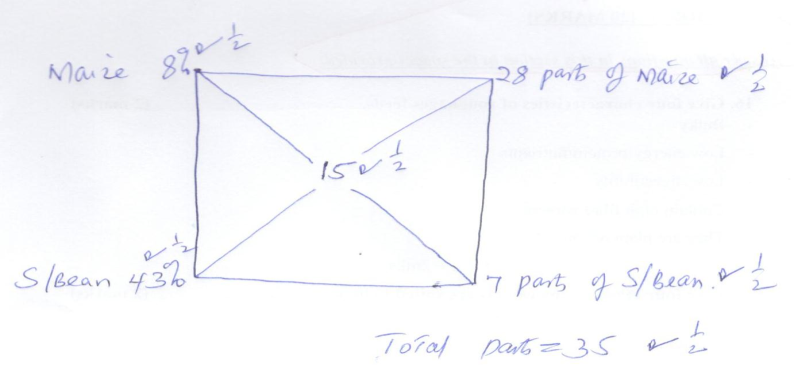    (i). kg of maize required     28/35 x 100kg √1= 80kg maize    (ii). Kg of S.Bean required           7/35 x 100kg = 20kg S.beans√15marks                        20. a). Give the reason why part D is usually deeper than the rest of the pond.(1 mark)To  provide a breeding place(b). Name the part labelled A, B and C. 						(1 ½ mark)	A-SpillwayB-draining channel/pipeC-Inlet channel(c). State three maintenance practices that should be carried out on the fish pond.(1 ½ mark)Prevent leakage by sealing crack on wallsPlant grass on the walls to avoid soil erosionClear vegetation round the fish pondDrain and replace water as recommendedMaintain a fence around the pond(d). Give two reason why a fence should be constructed around the fish pond. (1 marks)To control fish predatorsPrevent theft of fish21. The following illustration represent a certain practice carried out in sheep management.  Study the illustration and answer the questions that follow.(a). Identify the practice. 								(1 mark)Wool shearing(b). Name the tool being used in carrying out the practice. 			(1 mark)Wool shears rej. Wool share/scissor (c). State two precautions that should be take when carrying out this practice. (2 marks)(i). Shearing should be done on a clean floor free from grease and vegetable oils(ii). Shearing should be done during a dry weather season to avoid cold(iii). Care should be taken not to cut the skin, testicles, udder, vulva and penis during shearing (d). Name a breed of sheep reared for fine wool production 			(1 mark)- Merino sheep22. The following is diagram of an egg.  Study if carefully and answer the questions that follow.(a). Name the part labelled B,C,D and F. 						(2 marks)B-Inner shell membraneC-Outer shell membraneD-Albumen/egg whiteF-Chalazae(b). State two qualities of the part labelled A that should be considered when selecting egg for incubation. 								(2 marks)Texture/smoothness of the shellAbsence of cracks on the shellCleanliness/absence of blood stainsOval in shape(c). What is the function of the part labelled E in a fertilized egg?	(1 mark)	- Provide nutrients for the developing embryo/chickSECTION C. (40 MARKS)Answer any Two questions in this section.23. (a). Describe the feeding of bees under bee keeping.			(5 marks)Feed bees on sugar made into syrup with water at a ratio of 1:1 by volumeJar containing syrup should be cleaned regularly to avoid fermentation of sugarProvided plenty of clean waterWater container should be placed near the hivePieces of sticks or bark should be floated on the water to prevent bees from drowning(Any 5 x 1=5mks)(b). Describe the management practices that a farmer should carry out to improve mil production in a low yielding herd of dairy cattle. 					(15 marks)Select good animal on the basis of high yield.Select animal with good healthSelect animals with high fertilitySelect animal with good conformationCull poor producersUse superior bulls to serve  cowsMate heifers when fully mature in terms of age/body weightKeep animals healthy by routine vaccinationControl external parasites by spraying using appropriate pesticidesTreat sick animal appropriatelyImprove sanitation and cleanliness in the farmGive adequate feedsGive balanced dietProvided minerals and vitaminsProvide proper housing avoid overcrowdingMilk at regular intervalsObserve proper milk technique(Any 15 pts x 1mk=15mks24. (a). Outline the procedure followed when hand spraying cattle to ensure effective us of accaricide to control ticks. 								(10 marks)  (i). Spray the entire backline from the shoulder to the tail head(ii). Spray the sides in a zigzag motion to trap and retain the wash from the backline(iii). Spray the belly with a nozzle facing upwards(iv). Spray the scrotum/udder and the hind flanks carefully.(v). Spray both hind legs upto and including the heels.(vi). Spray under the tail head and around the anus/vulva(vii). Hold the tail switch on the rump and spray it thoroughly to ensure complete wetting(viii) Spray the neck and the forelegs from the flanks to the heels(ix). Spray the head and face making sure the bases of the horns are thoroughly wetted(x). Spray the inside of the ears(10x1=10mks)             NB:(The order of activities must be sequential to score)(b). Outline five differences between exotic cattle breeds and indigenous cattle breed. (5 marks)(Any 5 x1 m=5mks)		                               (Only complete/contrasted point is awarded full mark no half)(c). Outline five qualities of a good grain store					(5 mark)Have leak proof roofVermin proofWell ventilatedEasy to lad and offloadSpaciousEasy to clean(Any 5x1=5mks)25. (a). Describe the role of the various components of a balanced diet in livestock nutrition. (10 marks)(i). Carbohydrates:- Main source of energy √1Are respired to release energy √1       -     Store in the body as fats /oils√1(ii). Proteins – for growth, repair, production of antibody enzymes, hormones and products(iii). Vitamins- Protection against infection√1                        - Promote growth, bone formation, muscular activity, and organic catalysts√1(iv). Minerals-for string bone formation, milk √1                     Synthesis, formation of hard shelled egg prevent mineral deficiency diseases,                        promote growth(v). Water: For biochemical body reaction transportation of food nutrients                 - Cooling he body√1                 - Components of body fluids/part of products- Excretion of waste √1- Maintain cell turgid√1(Explanation of a food component earn two marks)(5x2=10mks)(b). Give five reasons of keeping livestock healthy. 				(5 marks)Good health ensures a long economic and productive lifeHealthy animals give maximum production/high performanceHealthy animas grow fast and reach maturity earlyHealthy animals produce quality products which fetch good pricesHealthy animals do not spread diseases to other animals/human beingsHealthy animals are economical to keep/reduced production costs(5x1=5marks)(c). Outline five predisposing factors of mastitis in lactating cows. 		(5 marks)Age of the animalStage of lactationInjuries on the udderIncomplete milkingPoor milking techniqueLevel of productionPendulous udder.(5x1mk=5mks)Exotic breedsIndigenous cattle breedsHave no humpsMature earlyProduce a lot of milkCannot walk long distancesShort calving intervalsHave long lactation periodsHave the humps √1Mature late √1Produce little milk √1Can walk long distance √1Long calving intervals√1Shorter lactation periods √1